Madrid, 8 de abril de 2020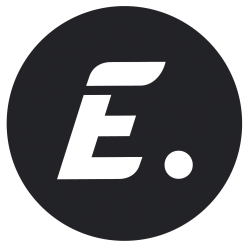 PROGRAMACIÓN DE ENERGY PARA EL JUEVES 9 DE ABRILEsta programación podrá sufrir modificaciones en función de la actualidad.09/04/2020JUEVESENERGYH.PrevCalf.ProgramaEp./Serie7:15TPEL ZAPPING DE SURFEROS3348:00+7MARVEL - AGENTES DE S.H.I.E.L.D.: 'EL QUE NOS SALVARÁ A TODOS'1088:50+7MARVEL - AGENTES DE S.H.I.E.L.D.: 'JUEGOS Y DIVERSIÓN'949:25+7MARVEL - AGENTES DE S.H.I.E.L.D.: 'JUNTOS O DE NINGUNA FORMA'9510:05+12AL DESCUBIERTO: 'LA COMIDA DE LOS SHANNON'4410:45+12AL DESCUBIERTO: 'A LA SEGUNDA ESTAFA'4511:35+12AL DESCUBIERTO: 'AMISHTERIO'4612:15+12C.S.I. MIAMI: 'ASUNTOS INTERNOS'10913:05+12C.S.I. MIAMI: 'EJERCIENDO PRESIÓN'11013:50+12C.S.I. LAS VEGAS: 'CONECTA, SINTONIZA, CÁETE MUERTO'24514:30+12C.S.I. LAS VEGAS: 'LA LISTA'24615:30+12C.S.I. LAS VEGAS: 'CERRANDO EL CICLO'24716:05+12C.S.I. LAS VEGAS: 'DESATADO'248SUPERJUERNES DE DISTRITO 816:55+7HAWAI 5.0: 'PROTECCIÓN'1617:40+7HAWAI 5.0: 'PIRATAS'1718:30+7HAWAI 5.0: 'UN LARGO ADIÓS'1819:10+7HAWAI 5.0: 'HÉROES Y VILLANOS'1919:55+7HAWAI 5.0: 'CAPTURAS'2020:35+7HAWAI 5.0: 'VENGANZA'2121:20+7HAWAI 5.0: 'DIRECTO AL CORAZÓN'2222:05+7HAWAI 5.0: 'EL FINAL ESTÁ ESCRITO'2322:50+7HAWAI 5.0: 'CONFIANZA'2423:40+7HAWAI 5.0: 'INQUEBRANTABLES'250:25+7HAWAI 5.0: 'CAUTIVA'261:05+12C.S.I. NEW YORK: 'EL EFECTO DOMINÓ'1751:55+12C.S.I. NEW YORK: 'ERROR DE SISTEMA'1762:40+12ALERTA COBRA: 'EL HIJO PERDIDO'2073:25+12ALERTA COBRA: 'AMOR FRATERNAL'2084:05+12ALERTA COBRA: 'VIEJOS AMIGOS'2094:50+12ALERTA COBRA: 'EL CÁRTEL'2105:35TPMIRAMIMÚSICA15:40TPLA TIENDA EN CASA16:55TPEL ZAPPING DE SURFEROS335